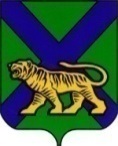 ТЕРРИТОРИАЛЬНАЯ ИЗБИРАТЕЛЬНАЯ КОМИССИЯПАРТИЗАНСКОГО РАЙОНАРЕШЕНИЕс. Владимиро-АлександровскоеО наделении полномочием составления протоколов об административных правонарушениях членов территориальной избирательной комиссии Партизанского района с правом решающего голосаВ соответствии с пунктом 21.2 статьи 29 Федерального закона «Об основных гарантиях избирательных прав и права на участие в референдуме граждан Российской Федерации», частью 5 статьи 28.3 Кодекса Российской Федерации об административных правонарушениях территориальная комиссия Партизанского районаРЕШИЛА:1.Уполномочить секретаря территориальной избирательной комиссии Партизанского района Татьяну Ивановну Мамонову, члена  территориальной избирательной комиссии Партизанского района с правом решающего голоса Ольгу Владимировну Белянину на составление протоколов об административных правонарушениях в соответствии с Кодексом Российской Федерации об административных правонарушениях.2. Данное решение вступает в силу с момента его принятия.Председатель комиссии					Ж.А.ЗапорощенкоСекретарь комиссии				                    Т.И. Мамонова 07.07.2017                                  № 200/55  